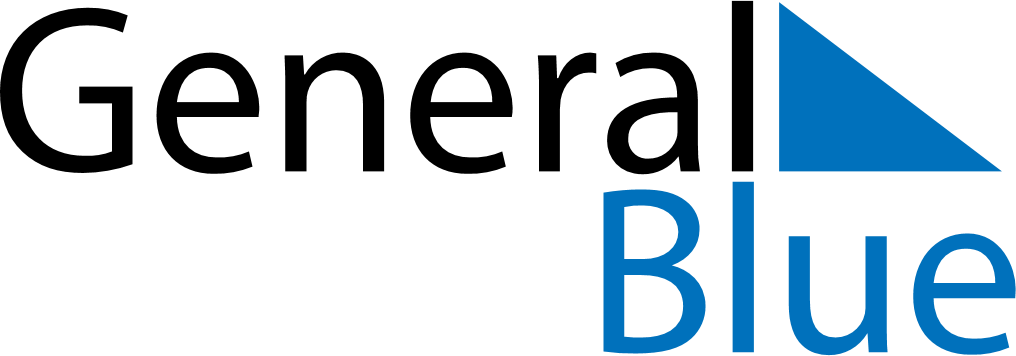 January 2023January 2023January 2023January 2023GibraltarGibraltarGibraltarSundayMondayTuesdayWednesdayThursdayFridayFridaySaturday12345667New Year’s DayNew Year’s Day (substitute day)8910111213131415161718192020212223242526272728293031